Supplementary Table 4. Molecular docking results of the first six compounds targeting the core protein RASSF8 binding. DomainCompoundStructureVina(kcal·mol-1)RMSDDS(LibDockScore)Hydrogen bond interactionHydrophobic interactionRASSF8(2CS4)ZINC000028232750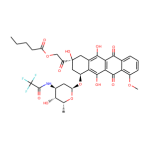 -5.82.398146.405ARG:86,ARG:85,LEU:84TYR:47,ASP:15,TRP:13RASSF8(2CS4)ZINC000003830635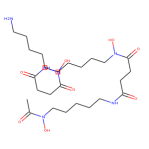 -3.92.751145.626GLY:16,ASP:15,LEU:84,TRP:13,TYR:47,ARG:86,SER:90-RASSF8(2CS4)ZINC000095564694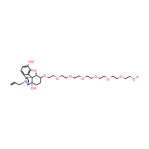 -4.62.216139.8LYS:52,TRP:13,GLY:16,ARG:85,LEU:84,ASP:15,ILE:20,LEU:37,GLU:57-RASSF8(2CS4)ZINC000085537014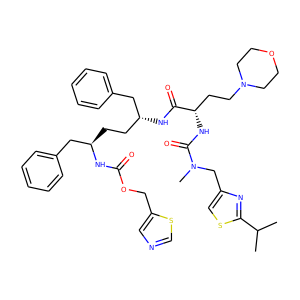 -5.42.353139.564ARG:85,ASP:15ARG:86ILE:83,TRP:13,VAL:14,LEU:84RASSF8(2CS4)ZINC000036701290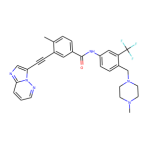 -6.91.066137.788TRP:13,ARG:43,ARG:86,ARG:85LYS:52,ILE:83,LEU:84,VAL:14,ASP:15,TYR:47,ILE:41RASSF8(2CS4)ZINC000072267023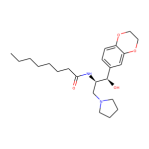 -4.51.386137.324THR:87,TYR:47ARG:46,ILE:35,ALA:38,VAL:34,PRO:62,CYS:30,LEU:49